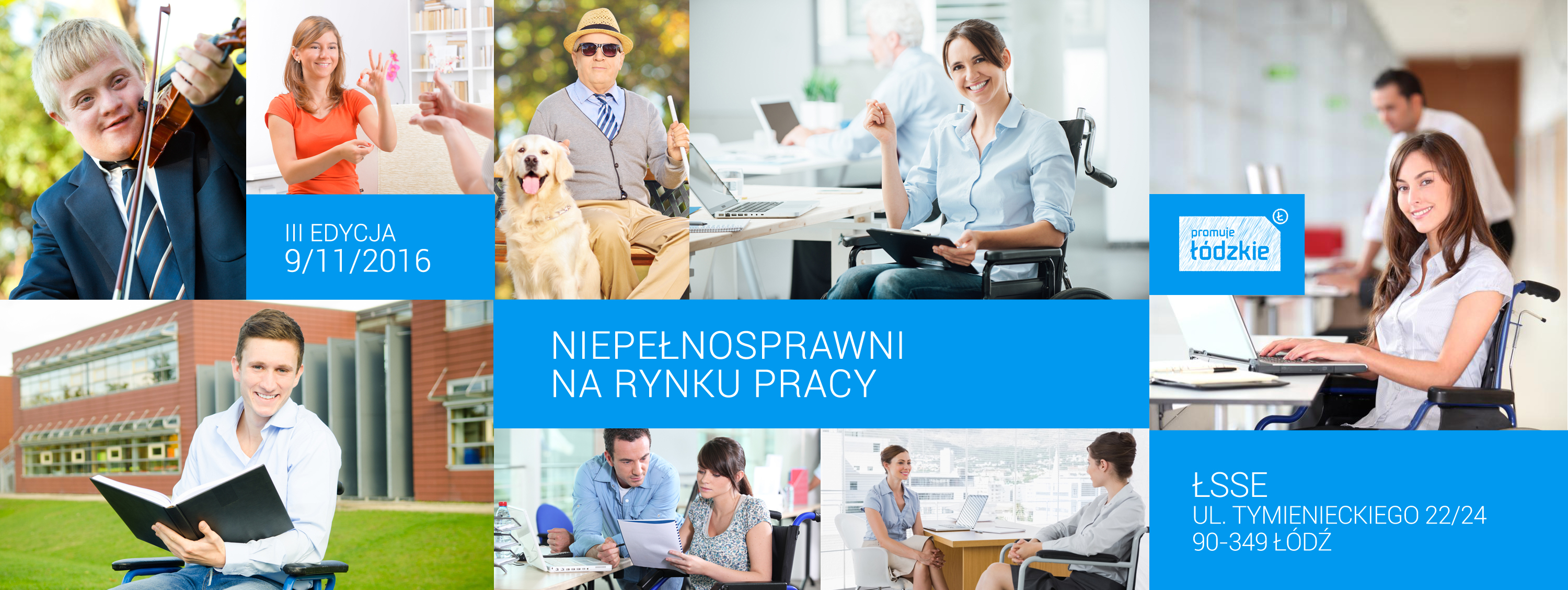 Szanowni Państwo,w dniu 09 listopada 2016 r. Uniwersytet Medyczny w Łodzi wraz z  Fundacją Łódź Akademicka organizuje już po raz trzeci konferencję „Niepełnosprawni na rynku pracy”.Celem konferencji jest umożliwienie osobom niepełnosprawnym bezpośredniego spotkania 
z pracodawcami oraz dostępu do udziału w działaniach, które zwiększą ich szansę na znalezienie właściwej dla siebie pracy, praktyki czy stażu. Ponadto chcemy promować najbardziej rozwojowe 
i przedsiębiorcze firmy, tworzące nowe miejsca pracy na terenie kraju, ale również te których produkty dotyczą szeroko rozumianej niepełnosprawności , rehabilitacji oraz opieki zdrowotnej skierowanej 
do potrzeb osób z niepełnosprawnościami. Konferencja będzie okazją do tego, aby w szerokim gronie specjalistów rozmawiać 
o problemach osób z niepełnosprawnościami. Szczególnie debatować o szeroko rozumianym rynku pracy. Cieszymy się, że dwie edycje konferencji cieszyły  się dużym zainteresowaniem, ponieważ świadczy to randze problemu, który podjęliśmy. Konferencja to również okazja do spotkania 
i wysłuchania wykładów osób, które swoją niepełnosprawność „przekuły” w sukces 
i pokazały, że ich determinacja i siła charakteru mogą pokonać wszystkie przeciwności losu. Tegorocznym gościem specjalnym będzie Monika Kuszyńska - polska piosenkarka i autorka tekstów, wokalistka zespołu Varius Manx w latach 2000–2010, reprezentantka Polski podczas 60. Konkursu Piosenki Eurowizji w 2015 roku.Konferencja „Niepełnosprawni na rynku pracy” to szereg wykładów, debat oraz prelekcji, ale to również Giełda Pracy, którą organizujemy wspólnie z Polską Organizacją Pracodawców Osób Niepełnosprawnych. Liczymy na ok. 100 uczestników, którymi będą osoby niepełnosprawne, pełnomocnicy uczelni wyższych ds. osób niepełnosprawnych, pracodawcy, studenci oraz szerokie grono zainteresowane tematyką osób niepełnosprawnych.Zapraszamy!